HUMAN RABIES SEROLOGY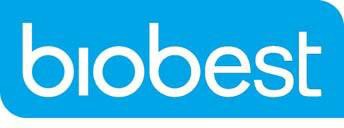 Biobest Laboratories Ltd, 6 Charles Darwin House, The Edinburgh Technopole, Milton Bridge, Nr Penicuik, EH26 0PY, UK Tel: +44 (0)131 440 2628 Fax: +44 (0)131 440 9587 email: enquiry@biobest.co.uk www.biobest.co.ukPlease note that the services performed by Biobest are subject to the Biobest Terms & Conditions of Supply which were updated on the 1st June 2009 and which are deemed to be incorporated into this contract. For a copy of these terms and information concerning the test methods employed, sample requirements and test pricing please contact Biobest or visit www.biobest.co.uk. Copyright © (2019) Biobest Laboratories LimitedPage 	of  	Human rabies submission form v5Date sent: Sender:Tel:Fax:Date sent: Sender:Tel:Fax:Date sent: Sender:Tel:Fax:Date sent: Sender:Tel:Fax:Date sent: Sender:Tel:Fax:Date sent: Sender:Tel:Fax:Biobest Use OnlyAdditional information (pre-treatment of samples etc)Biobest Use OnlyAdditional information (pre-treatment of samples etc)Biobest Use OnlyAdditional information (pre-treatment of samples etc)NoSample RefSample RefRabies FAVNRabies FAVNBiobest Ref1234567891011121314Biobest Use OnlyBiobest Use OnlyBiobest Use OnlyBiobest Use OnlyBiobest Use OnlyBiobest Use OnlyDate of Receipt:Date of Receipt:Form No:Form No:Form No:Form No:No. of Samples:No. of Samples:Rep:Rep:Invoice:Invoice:Booked in:Booked in:Interim QC (if required):Interim QC (if required):Interim QC (if required):Interim QC (if required):Booked in:Booked in:Final QC:Final QC:Final QC:Final QC:Booked in:Booked in:Interim Fax (if required):Interim Fax (if required):Date interim report faxed (if required):Date interim report faxed (if required):Booked in:Booked in:Final Fax:Final Fax:Date final report faxed:Date final report faxed: